Państwowe Gospodarstwo Leśne Lasy PaństwoweGospodarstwo Rybackie Niemodlin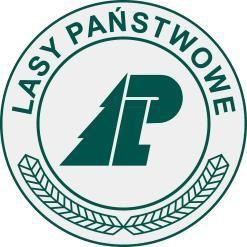 SPECYFIKACJA WARUNKÓW ZAMÓWIENIA(SWZ)Znak sprawy : PRP.270.1.2022PRZEDMIOT ZAMÓWIENIA: Dostawy paliw płynnychTRYB POSTĘPOWANIA: tryb podstawowy bez negocjacji o wartości zamówienia mniejszej od progów unijnych, o jakich stanowi art. 3 ustawy z dnia 11 września 2019 r. Prawo zamówień publicznych PODSTAWA PRAWNA: art. 275 pkt 1 ustawy  z dnia 11 września 2019 r. Prawo zamówień publicznych (tekst jednolity : Dz. U. z 2022 r. poz.1710) RODZAJ ZAMÓWIENIA: dostawy Zamówienie realizowane ze środków własnych Opracował: Zbigniew MirowskiJarosław Stojko ZATWIERDZAM    DYREKTOR                   Waldemar Wójtowicz Niemodlin, dnia 06.12.2022 r.1. Nazwa i adres Zamawiającego:Skarb Państwa Państwowe Gospodarstwo Leśne Lasy Państwowe Gospodarstwo Rybackie Niemodlin 49-100 Niemodlin ul. Zamkowa 3.Tel.(77)4606321Tel./fax:(77)4606246, 4606372 E-mail: grniemodlin@katowice.lasy.gov.pl Adres internetowy: https://niemodlin.katowice.lasy.gov.pl NIP 754-000-54-47zwany dalej „Zamawiającym“ w postępowaniu o udzielenie zamówienia publicznego pn. Dostawy paliw płynnych.Adres strony internetowej, na której udostępniane będą zmiany i wyjaśnienia treści SWZ oraz inne dokumenty zamówienia bezpośrednio związane z postępowaniem o udzielenie zamówienia:https://niemodlin.katowice.lasy.gov.pl 2. Tryb udzielania zamówienia:Do udzielenia przedmiotowego zamówienia stosuje się przepisy ustawy z dnia 11 września 2019 r. Prawo zamówień publicznych (tekst jedn. Dz.U. z 2022 r. poz. 1710 z późniejszymi zmianami) zwanej dalej „ustawą PZP”, a w sprawach nieuregulowanych ustawą PZP, przepisy ustawy z dnia 23 kwietnia 1964 r. Kodeks Cywilny (tekst jedn. Dz. U. z 2022 r., poz. 1360). Tryb postępowania - tryb podstawowy bez przeprowadzenia negocjacji o wartości mniejszej niż progi unijne – art. 275 pkt 1 ustawy PZP. 3. Opis przedmiotu zamówienia: Przedmiotem zamówienia są sukcesywne dostawy w okresie 36 miesięcy od daty podpisania umowy:a/ benzyny bezołowiowej PB-95 		w ilości około 6.500 litrów,b/ oleju napędowego letniego i zimowego 	w ilości około 67.000 litrów.Zakup nastąpi poprzez tankowanie pojazdów i maszyn Zamawiającego w sieci stacji paliw wybranego Wykonawcy na terenie całego kraju.Opis przedmiotu zamówienia:Benzyna i olej napędowy muszą spełniać: 
a) wymagania określone w Rozporządzeniu Ministra Gospodarki i Pracy z 09.10.2015 r 
w sprawie wymagań jakościowych dla paliw ciekłych ( Dz. U. z 2015 r. poz. 1680 ze zm.).b) wymagania jakościowe aktualnych edycji Polskich Norm:-	dla benzyny bezołowiowej PB 95 i PB 98: PN-EN 228-	dla oleju napędowego: PN-EN 590
Nazwa i kod dotyczący przedmiotu zamówienia określone w Wspólnym Słowniku Zamówień (CPV):benzyna bezołowiowa – 09132100-4olej napędowy		– 09134100-8Dodatkowe warunki dotyczące przedmiotu zamówienia:Sposób realizacji przedmiotu zamówienia:a) Sprzedaż paliw stanowiących przedmiot zamówienia odbywać się będzie bezpośrednio do zbiorników pojazdów i maszyn lub innego sprzętu (kanistry) w zależności od potrzeb Zamawiającego poprzez doraźne tankowanie paliw za pomocą kart z mikroprocesorem,b) Wykaz pojazdów i maszyn Zamawiającego upoważnionych do tankowania paliw zostanie przekazany Wykonawcy przed podpisaniem umowy,c) Wymaga się, aby odbiór paliw (tankowanie) odbywał się w co najmniej jednej stacji paliw, zlokalizowanej w miejscowości stacjonowania pojazdów, tj. Niemodlin, gmina Niemodlin. Inne stacje paliw mogą być zlokalizowane dowolnie na terenie całego kraju.d) Wykonawca musi zapewnić tankowanie paliw przez wszystkie dni tygodnia o każdej porze doby za wyjątkiem dni świątecznych, w których ustawa nakazywać będzie zamknięcie stacji paliw.Wielkości dostaw podane przez Zamawiającego są wielkościami szacunkowymi służącymi do kalkulacji ceny ofertowej i mogą ulec zarówno zwiększeniu, jak i zmniejszeniu w zakresie plus/minus 15 % w skali roku w zależności od potrzeb.Prognozuje się, że średnie zapotrzebowanie dostaw paliw w okresie 36 miesięcy wyniesie:a) benzyny bezołowiowej PB-95 	w ilości około	 6.500 litrów,b) oleju napędowego 		w ilości około	 67.000 litrów.
Sposób rozliczeń zrealizowanych dostaw paliw płynnych:Transakcje bezgotówkowe z wykorzystaniem kart mikroprocesowych, 
z potwierdzeniem zakupu paliwa do pojazdu lub maszyny poprzez podanie:- daty i godziny,- nr pojazdu lub maszyny,- rodzaju paliwa,- ilości paliwa,- ceny zakupu,- numeru i adresu stacji paliw.b) Zamawiający wymaga dwóch okresów rozliczeniowych tj. od 1 do 15 dnia miesiąca i od 16 dnia miesiąca do ostatniego dnia miesiąca.c) Do każdej faktury VAT musi być dołączone zestawienie (wykaz) transakcji zakupu paliw z podaniem:- numeru rejestracyjnego pojazdu lub typu maszyny,- daty i godz. transakcji,- rodzaju paliwa,- ilości zatankowanego paliwa,- ceny zakupu,- numeru i adresu stacji paliw.d) Płatność za wystawione faktury VAT nastąpi przelewem na konto Wykonawcy w terminie 14 dni od daty sprzedaży.e) Data sprzedaży – jest to ostatni dzień danego okresu rozliczeniowego.Cena jednostkowa brutto paliwa nie może być wyższa od jednostkowej ceny detalicznej, jaka obowiązywać będzie na danej stacji paliw w dniu realizacji zakupu pomniejszona o zaoferowany upust cenowy.Opis części zamówienia, jeżeli Zamawiający dopuszcza składanie ofert częściowychZamawiający nie dopuszcza możliwości składania ofert częściowych.Informacja o przewidywanych zamówieniach uzupełniającychZamawiający nie przewiduje udzielania zamówień uzupełniających, o których mowa w art. 214 ust. 1 pkt 8 ustawy PZP. Zamawiający nie przewiduje zawierania umowy ramowej.Zamawiający nie przewiduje aukcji elektronicznej.Zamawiający nie ustanawia dynamicznego systemu zakupów.9. Opis sposobu przedstawiania ofert wariantowych, oraz minimalnych 
warunków, jakim muszą odpowiadać oferty wariantowe, jeżeli Zamawiający dopuszcza ich składanie Zamawiający nie dopuszcza składania ofert wariantowych. 10. Zwrot kosztów udziału w postępowaniuZamawiający nie przewiduje zwrotu kosztów udziału w postępowaniu. Wykonawcy ponoszą wszystkie koszty związane z udziałem w postępowaniu, w tym koszty przygotowania oferty.11. Termin wykonania zamówieniaTermin wykonania zamówienia – 36 miesięcy od daty podpisania umowy.
12. Opis warunków udziału w postępowaniu, oraz opis sposobu dokonywania oceny spełniania tych warunkówNa podstawie art. 112 ust. 1 i 2 oraz art. 114 ustawy PZP o udzielenie zamówienia mogą ubiegać się Wykonawcy, którzy spełniają poniższe warunki:Posiadają uprawnienia do prowadzenia określonej działalności gospodarczej lub zawodowej, jeżeli przepisy prawa nakładają obowiązek ich posiadania – Zamawiający uzna warunek za spełniony, jeżeli Wykonawca posiada aktualną koncesję na prowadzenie działalności gospodarczej w zakresie obrotu paliwami ciekłymi, wydaną przez Prezesa Urzędu Regulacji Energetyki.Posiadają wiedzę i doświadczenie – Zamawiający nie precyzuje w tym zakresie żadnych wymagań, których spełnienie Wykonawca zobowiązany jest wykazać.Dysponują odpowiednim potencjałem technicznym i zawodowym – Wykonawca spełni warunek jeżeli wykaże, że dysponuje co najmniej jedną stacją paliw z minimum jednym dystrybutorem paliwa umożliwiającym sprzedaż benzyny bezołowiowej Pb 95 i minimum jednym dystrybutorem paliwa umożliwiającym sprzedaż oleju napędowego ON, zlokalizowaną w Niemodlinie, gmina Niemodlin, woj. opolskie, która jest czynna przez całą dobę we wszystkie dni tygodnia.Dysponują osobami zdolnymi do wykonania zamówienia – Zamawiający nie precyzuje w tym zakresie żadnych wymagań, których spełnienie Wykonawca zobowiązany jest wykazać.Spełniają warunki dotyczące sytuacji ekonomicznej lub finansowej – Zamawiający nie precyzuje w tym zakresie żadnych wymagań, których spełnienie Wykonawca zobowiązany jest wykazać.13. Podstawy wykluczeniaO udzielenie zamówienia mogą ubiegać się Wykonawcy, którzy nie podlegają wykluczeniu z postępowania na podstawie:art. 108 ust. 1 pkt. 1-6 ustawy PZP oraz art. 109 ust. 1 pkt. 4 ustawy PZP.art. 7 ust. 1 ustawy z dnia 13 kwietnia 2022 r. o szczególnych rozwiązaniach w zakresie przeciwdziałania wspieraniu agresji na Ukrainę oraz służących ochronie bezpieczeństwa narodowego (Dz. U. 2022 poz. 835).Zamawiający dokona oceny spełniania każdego z warunków na podstawie przedłożonych dokumentów i oświadczeń.14. Informacja o podwykonawcachW ramach realizacji przedmiotu zamówienia Zamawiający nie dopuszcza możliwość powierzenia Podwykonawcom zamówienia. 15. Wykonawcy wspólnie ubiegający się o udzielenie zamówienia Wykonawcy ubiegający się wspólnie o udzielenie zamówienia ustanawiają pełnomocnika do reprezentowania ich w postępowaniu, albo reprezentowania ich w postępowaniu i zawarcia umowy w sprawie zamówienia publicznego (lider). Pełnomocnictwo należy dołączyć do oferty. Pełnomocnictwo musi być złożone w pod rygorem nieważności, w formie elektronicznej lub w postaci elektronicznej opatrzonej podpisem zaufanym lub podpisem osobistym. W przypadku wyboru przez Zamawiającego oferty złożonej przez Wykonawców ubiegających się wspólnie o udzielenie zamówienia, najpóźniej przed podpisaniem umowy w sprawie niniejszego zamówienia publicznego, zostaną wezwani do przedłożenia umowy regulującej ich współpracę. Wykonawcy ubiegający się wspólnie o udzielenie zamówienia ponoszą solidarnie odpowiedzialność prawną za realizację zamówienia. Problematykę zobowiązań solidarnych regulują przepisy kodeksu cywilnego. Każdy z Wykonawców wspólnie ubiegających się o udzielenie zamówienia zobowiązany jest samodzielnie wykazać spełnianie warunku braku podstaw do wykluczenia z postępowania o udzielenie zamówienia w okolicznościach, o których mowa w art. 108 ust. 1 pkt. 1-6 ustawy PZP, art. 109 ust. 1 pkt. 4 ustawy PZP. Wykonawcy wspólnie ubiegający się o udzielenie zamówienia muszą złożyć osobne oświadczenia o braku podstaw wykluczenia z postępowania. Oferta Wykonawców występujących wspólnie musi być podpisana i oznaczona w taki sposób, by prawnie zobowiązywała wszystkie podmioty wspólnie ubiegające się o udzielenie zamówienia. Zamawiający informuje, że wszelka korespondencja na etapie prowadzenia postępowania o udzielenie zamówienia oraz na etapie wykonywania umowy, a nadto rozliczenia wykonania przedmiotu umowy będzie prowadzona z liderem. 16. Informacje o oświadczeniach i dokumentach, jakie mają dostarczyć Wykonawcy w celu potwierdzenia spełnienia warunków udziału w postępowaniuW celu wykazania spełnienia warunków udziału w postępowaniu, określonych w pkt. 12 SWZ, należy złożyć:W celu wykazania braku podstaw do wykluczenia z postępowania o udzielenie zamówienia publicznego w okolicznościach, o których mowa w art. 108 ust. 1 pkt. 1-6 ustawy PZP i art. 109 ust. 1 pkt. 6-10 ustawy PZP oraz art. 7 ust. 1 ustawy z dnia 13.04.2022 r. o szczególnych rozwiązaniach w zakresie przeciwdziałania wspieraniu agresji na Ukrainę oraz służących ochronie bezpieczeństwa narodowego (Dz. U. 2022 poz. 835) należy złożyć:Inne dokumenty wymagane przez Zamawiającego:Z załączonych oświadczeń lub dokumentów musi wynikać jednoznacznie, że Wykonawca spełnia wszystkie warunki udziału w postępowaniu określone w pkt. 12 SWZ i nie podlega odrzuceniu na podstawie przesłanek określonych w 13 SWZ.Niewykazanie przez Wykonawcę spełniania warunków udziału w postępowaniu skutkować będzie wykluczeniem Wykonawcy z postępowania.Dokumenty podmiotów zagranicznych.Jeżeli Wykonawca ma siedzibę lub miejsce zamieszkania poza terytorium Rzeczypospolitej Polskiej, zamiast dokumentu, o którym mowa w pkt. 16.2. ppkt 3, składa dokument lub dokumenty wystawione w kraju, w którym ma siedzibę lub miejsce zamieszkania, potwierdzające odpowiednio, że nie otwarto jego likwidacji ani nie ogłoszono upadłości, wystawiony nie wcześniej niż 6 miesięcy przed dniem złożenia.Jeżeli w kraju miejsca zamieszkania osoby lub w kraju, w którym Wykonawca ma siedzibę lub miejsce zamieszkania, nie wydaje się dokumentów, o których mowa w punkcie 16.6. ppkt 1, zastępuje się je dokumentem zawierającym oświadczenie, w którym określa się także osoby uprawnione do reprezentacji Wykonawcy, złożone przed właściwym organem sądowym, administracyjnym albo organem samorządu zawodowego lub gospodarczego odpowiednio kraju miejsca zamieszkania osoby lub kraju, w którym Wykonawca ma siedzibę lub miejsce zamieszkania, lub przed notariuszem. Przepis podpunktu 16.6.1 w zakresie terminu wystawienia dokumentu lub dokumentów stosuje się odpowiednio.Dokumenty sporządzone w języku obcym należy złożyć wraz z tłumaczeniem na język polski.Dokumenty należy złożyć pod rygorem nieważności, w formie elektronicznej lub w postaci elektronicznej opatrzonej podpisem zaufanym lub podpisem osobistym.17. Informacja o sposobie porozumiewania się Zamawiającego z Wykonawcami oraz przekazywania oświadczeń i dokumentówKomunikacja w postępowaniu o udzielenie zamówienia między Zamawiającym, a Wykonawcami odbywa się:- przy użyciu platformy: https://platformazakupowa.pl/pn/lasy_niemodlin- oraz poczty elektronicznej grniemodlin@katowice.lasy.gov.pl z zastrzeżeniem, że złożenie oferty następuje wyłącznie przy użyciu portalu internetowego:   https://platformazakupowa.pl/pn/lasy_niemodlin2. Składanie oferty wraz z niezbędnymi załącznikami odbywa się za pośrednictwem Formularza składania oferty dostępnego na platformie:https://platformazakupowa.pl/pn/lasy_niemodlinSkładanie dokumentów, oświadczeń, wniosków, zawiadomień, zapytań, oraz przekazywanie informacji odbywa się elektronicznie za pośrednictwem https://platformazakupowa.pl/pn/lasy_niemodlin i formularza „WYŚLIJ WIADOMOŚĆ”.Wykonawca otrzyma powiadomienia tj. wiadomości e-mail dotyczące komunikatów w sytuacji, gdy Zamawiający opublikuje informacje publiczne lub spersonalizowaną wiadomość zwaną prywatną korespondencją.Warunkiem otrzymania powiadomień systemowych na portalu http://platformazakupowa.pl zgodnie z pkt. 4 powyżej, jest wcześniejsze poinformowanie przez Zamawiającego 
o postępowaniu, złożenie oferty jak i wystosowanie wiadomości przez Wykonawcę w obrębie postępowania, na którą otrzyma wiadomość.Za datę przekazania składanych dokumentów, oświadczeń, wniosków, zawiadomień, zapytań, oraz przekazywanie informacji uznaje się moment kliknięcia przycisku WYŚLIJ WIADOMOŚĆ o ile po tej operacji pojawi się komunikat potwierdzający, że wiadomość została do Zamawiającego wysłana. W sytuacjach awaryjnych np. w przypadku braku funkcjonowania platformy http://patformazakupowa.pl Zamawiający umożliwia komunikację z Wykonawcami za pośrednictwem swojej poczty elektronicznej e-mail : grniemodlin@katowice.lasy.gov.pl We wszelkiej korespondencji związanej z niniejszym postępowaniem Zamawiający 
i Wykonawcy posługują się numerem ogłoszenia opublikowanego w Biuletynie Zamówień Publicznych lub numerem postępowania wskazanym w SWZ.Zamawiający w zakresie pytań technicznych związanych z działaniem elektronicznego systemu obsługi niniejszego postępowania prosi o kontakt z Centrum Wsparcia Klienta portalu platformazakupowa.pl – pod numerem tel. 221010202 lub mailowo pod adresem cwk@platformazakupowa.pl 18. Osoby uprawnione do porozumiewania się z Wykonawcami  Osobą uprawnioną przez Zamawiającego do porozumiewania się z Wykonawcami jest:1. Jarosław Stojko tel/fax. (774606246, 774606372)    e-mail : grniemodlin@katowice.lasy.gov.pl                 jaroslaw.stojko@katowice.lasy.gov.pl Kontakt z osobą uprawnioną jest możliwy w każdy dzień roboczy od 7.15 do 14.1519. Wymagania dotyczące wadiumW niniejszym postępowaniu odstąpiono od żądania wniesienia wadium.20. Termin związania z ofertąTermin, którym Wykonawca będzie związany ze złożoną ofertą wynosi 30 dni
t.j. 12 styczeń 2023 r. zgodnie z art. 307 ustawy PZP, przy czym pierwszym dniem terminu związania ofertą jest dzień, w którym upływa termin składania ofert. W przypadku gdy wybór najkorzystniejszej oferty nie nastąpi przed upływem terminu związania ofertą określonego w dokumentach zamówienia, Zamawiający przed upływem terminu związania ofertą zwraca się jednokrotnie do Wykonawców o wyrażenie zgody na przedłużenie tego terminu o wskazywany przez niego okres, nie dłuższy niż 30 dni. Przedłużenie terminu związania ofertą, wymaga złożenia przez Wykonawcę pisemnego oświadczenia o wyrażeniu zgody na przedłużenie terminu związania ofertą. 21. Opis sposobu przygotowania ofertOfertę należy złożyć w formie elektronicznej lub w postaci elektronicznej opatrzonej podpisem zaufanym lub podpisem osobistym. Każdy Wykonawca może złożyć tylko jedną ofertę.Cena oferty musi być określona jednoznacznie i skalkulowana przy zachowaniu zasad określonych w Rozdziale 23 SWZ.Ofertę należy sporządzić wg wzoru formularza OFERTA stanowiącego Załącznik nr 1 do SWZ bądź zgodnie z jego treścią. Wykonawcy nie wolno dokonywać żadnych zmian merytorycznych we wzorze druku wyżej wymienionego formularza opracowanego przez Zamawiającego.Oferta winna być sporządzona w języku polskim.Zamawiający zaleca, aby wszystkie strony oferty były ponumerowane i parafowane. Oferta wraz z załącznikami powinna być podpisana przez osobę upoważnioną do reprezentowania Wykonawcy, zgodnie z formą reprezentacji Wykonawcy określoną w rejestrze lub innym dokumencie, właściwym dla danej formy organizacyjnej Wykonawcy albo przez odpowiednio umocowanego przedstawiciela Wykonawcy. Pełnomocnictwo (jeżeli zostało udzielone) musi być załączone do oferty i powinno być złożone w formie elektronicznej lub w postaci elektronicznej opatrzonej podpisem zaufanym lub podpisem osobistym.Do oferty należy załączyć:formularz OFERTY stanowiący Załącznik nr 1 do SWZ;dokumenty i oświadczenia, o których mowa w Rozdziale 16 SWZ;pełnomocnictwo (jeśli zostało udzielone) w formie oryginału lub kserokopii poświadczonej notarialnie za zgodność z oryginałem.Wykonawcy wspólnie ubiegający się o udzielenie zamówienia są zobowiązani, zgodnie z art. 58 ustawy PZP do załączenia do oferty dokumentu ustanawiającego pełnomocnika Wykonawców występujących wspólnie do reprezentowania ich w postępowaniu o udzielenie zamówienia albo reprezentowania w postępowaniu i zawarcia umowy w sprawie zamówienia publicznego. Dokument ustanawiający pełnomocnika może być złożony w formie oryginału opatrzonego kwalifikowanym podpisem elektronicznym lub przekształconego w formę elektroniczną pełnomocnictwa sporządzonego w formie notarialnej.Zamawiający zaleca, aby informacje zastrzeżone, jako tajemnica przedsiębiorstwa były przez Wykonawcę oznakowane „tajemnica przedsiębiorstwa”. Brak jednoznacznego wskazania, które informacje wykonawca uznaje za tajemnicę przedsiębiorstwa oznaczać będzie, że podlegają one ujawnieniu bez zastrzeżeń. Wykonawca nie może zastrzec informacji, o których mowa w art. 222 ust. 5. ustawy PZP.Zamawiający nie ujawni informacji stanowiących tajemnicę przedsiębiorstwa w rozumieniu przepisów ustawy z dnia 16 kwietnia 1993 r. o zwalczaniu nieuczciwej konkurencji (tekst jedn. Dz. U. z 2022 r., poz. 1233), jeżeli Wykonawca wraz z przekazaniem takich  informacji zastrzegł, że nie mogą być one udostępniane oraz wykazał, iż zastrzeżone informacje stanowią tajemnicę przedsiębiorstwa.22. Miejsce, oraz termin składania i otwarcia ofertOfertę należy złożyć za pośrednictwem platformy zakupowej opisanej w rozdz. 17 SWZ do godziny 11:00 w dniu 14.12.2022 r.Wykonawca może wprowadzić zmiany, poprawki, modyfikacje i uzupełnienia do złożonej oferty przed terminem składania ofert za pośrednictwem platformy opisanej w rozdz. 17 SWZ, w trybie przewidzianym dla złożenia oferty.Wykonawca ma prawo przed upływem terminu składania ofert wycofać ofertę za pośrednictwem platformy opisanej w rozdz. 17 SWZ, w trybie przewidzianym dla złożenia oferty.Otwarcie ofert jest jawne, nastąpi w dniu 14.12.2022 r. o godz.12.00 w siedzibie Zamawiającego, przy ulicy Zamkowej 3 w Niemodlinie.23. Opis sposobu obliczania cenyWykonawca przedstawi całkowitą cenę brutto w formularzu OFERTA (zgodnie ze wzorem stanowiącym Załącznik nr 1 do SWZ).Cena ofertowa powinna obejmować całkowity koszt wykonania przedmiotu zamówienia, w tym wszystkie koszty i składniki związane z wykonaniem zamówienia, uwzględniać cały zakres przedmiotu zamówienia oraz ewentualne ryzyko wynikające z okoliczności, które można było przewidzieć w terminie opracowywania oferty do czasu jej złożenia.Wykonawca, dla dostaw paliw płynnych wymienionych w formularzu ofertowym określi ceny jednostkowe netto za cały przedmiot zamówienia.Wykonawca do ustalania ceny jednostkowej podanej w ofercie uwzględni swoją średnią cenę za 1 litr benzyny PB 95 oraz za 1 litr oleju napędowego ON wyliczoną w dniu ogłoszenia przetargu tj. w dniu 06.12.2022 r.Do wyliczonych w formularzu cenowym wartości netto należy doliczyć podatek VAT i uzyskane wartości brutto zsumować.Cenę należy podać w PLN z dokładnością do drugiego miejsca po przecinku, zgodnie z zasadami rachunkowości w formie liczbowej w formularzu cenowym oraz w formie liczbowej i słownej w formularzu OFERTA.W przypadku zmiany stawki podatku VAT będzie on naliczany wg obowiązujących w danym momencie przepisów.Zgodnie z art. 223 ust. 2 ustawy PZP Zamawiający zawiadamiając o tym niezwłocznie Wykonawcę, którego oferta została poprawiona, dokona poprawy omyłek (oczywistych omyłek pisarskich; oczywistych omyłek rachunkowych, z uwzględnieniem konsekwencji rachunkowych dokonanych poprawek; innych omyłek polegających na niezgodności oferty z dokumentami zamówienia, niepowodujących istotnych zmian w treści oferty) w ofertach Wykonawców.24. Informacje dotyczące walut obcych, w jakich mogą być prowadzone
 rozliczenia między Zamawiającym a WykonawcąCenę oferty należy podać w złotych polskich.25. Opis kryteriów, którymi Zamawiający będzie się kierował przy wyborze oferty wraz z podaniem znaczenia tych kryteriów, oraz sposobu oceny ofertZamawiający wybierze spośród ofert nieodrzuconych ofertę najkorzystniejszą kierując się następującymi kryteriami:Kryterium I – Cena brutto [C] – waga 60 punktówKryterium II – Ilość stacji na terenie kraju [S] – waga 40 punktówKryterium I – Cena łączna brutto [C] podana w Ofercie (Załącznik nr 1 do SWZ).Zamawiający dla tego kryterium przyzna punkty według następującej  formuły:                                          Najniższa cena brutto spośród ofert ocenianych  [ zł ]Ilość punktów za cenę [ C ]       -------------------------------------------------------------    x waga 60 pkt                                                         Cena brutto oferty ocenianej  [ zł ]Wykonawca, który przedstawi najniższą cenę brutto otrzyma 60 pkt, pozostali Wykonawcy odpowiednio mniej, stosownie do zamieszczonego powyżej wzoru.Kryterium II – ilość stacji paliw na terenie kraju [S] podana w Ofercie (Załącznik nr 1 do SWZ).a) Kryterium ilości stacji paliw na terenie kraju oceniane będzie na podstawie danych – liczby stacji paliwowych podanych przez Wykonawcę w ofercie.b) Wykonawca, który przedstawi największą ilość stacji paliw płynnych w kraju otrzyma maksymalnie 40 pkt, pozostali Wykonawcy odpowiednio mniej stosownie do zamieszczonej poniżej formuły:                                                   ilość stacji paliw w ofercie badanej [ sztuk ]Ilość punktów za ilość stacji [ S ] ---------------------------------------------------------------------x waga 40 pkt                                         Największa ilość stacji paliw podana wśród ofert [ sztuk ]Ocena końcowa oferty w ramach wszystkich kryteriów oceny stanowi sumę ocen zgodnie z następującym wzorem:                                           P  = C + S                gdzie:                         P  -  Łączna ilość punktów                        C  -  Punkty otrzymane za kryterium najniższej ceny brutto                        S  -  Punkty otrzymane za kryterium największej ilości stacji paliw w krajuZa najkorzystniejszą ofertę uznana zostanie Oferta Wykonawcy, która uzyska największą liczbę punktów [P] w podanych kryteriach wyboru.Jeżeli nie będzie można dokonać wyboru najkorzystniejszej oferty ze względu na to, że zostały złożone oferty, które uzyskały taką samą łączną ilość punktów [P], Zamawiający uzna za najkorzystniejszą ofertę tą, która uzyska najwyższą ilość punktów według I kryterium [C] to jest kryterium ceny brutto.Dokonywana przez Zamawiającego ocena będzie dotyczyła tylko tych ofert, które nie podlegały odrzuceniu.Zamawiający udzieli zamówienia Wykonawcy, którego oferta odpowiada wszystkim wymaganiom przedstawionym w ustawie PZP oraz SWZ i została oceniona jako najkorzystniejsza w oparciu o wskazane powyżej kryteria.26. Informacja o formalnościach, jakie powinny zostać dopełnione po wyborze
oferty w celu zawarcia umowy w sprawie zamówienia publicznegoZamawiający zawrze umowę w sprawie zamówienia publicznego w terminie nie krótszym niż 5 dni od dnia przesłania zawiadomienia o wyborze najkorzystniejszej oferty jeżeli zawiadomienie to zostało przesłane przy użyciu środków komunikacji elektronicznej, albo 10 dni - jeżeli zostało przesłane w inny sposób. W przypadku wniesienia odwołania Zamawiający nie może zawrzeć umowy do czasu ogłoszenia przez Izbę wyroku lub postanowienia kończącego postępowanie odwoławcze. Umowa w sprawie zamówienia publicznego może zostać zawarta przed upływem terminów, o których mowa powyżej, jeżeli w postępowaniu o udzielenie zamówienia w przypadku trybu podstawowego złożono tylko jedną ofertę.Przed zawarciem umowy w sprawie zamówienia publicznego, Wykonawca, którego oferta została uznana za najkorzystniejszą zobowiązany będzie do:przedłożenia umowy spółki cywilnej, jeżeli zamówienie będzie realizowane przez spółkę cywilną,w przypadku wyboru przez Zamawiającego oferty złożonej przez Wykonawców wspólnie ubiegających się o udzielenie zamówienia, Wykonawcy zobowiązani będą przedłożyć Zamawiającemu kopię umowy regulującej współpracę konsorcjum, stwierdzającą solidarną odpowiedzialność wszystkich Wykonawców za realizację zamówienia oraz zawierającą upoważnienie dla jednego z Wykonawców do składania i przyjmowania oświadczeń wobec Zamawiającego w imieniu wszystkich Wykonawców, a także do otrzymywania należnych płatności,w przypadku, gdy Wykonawcą będzie więcej niż jeden podmiot, wynagrodzenie należne Wykonawcy wpłacane będzie na rachunek bankowy podmiotu wskazanego jako „lider” przez Wykonawców wspólnie ubiegających się o udzielenie zamówienia. Wskazanie lidera będzie określone w formie pisemnego upoważnienia stanowiącego załącznik do umowy, w którym wykonawcy wspólnie ubiegający się o udzielenie zamówienia upoważnią lidera do dokonywania wszelkich rozliczeń z Zamawiającym oraz wskazania rachunku bankowego, na który ma nastąpić zapłata. Upoważnienie to nie może być odwołane w okresie obowiązywania umowy.27. Wymagania dotyczące zabezpieczenia należytego wykonania umowyZamawiający nie będzie żądał złożenia zabezpieczenia należytego wykonania umowy.28. Istotne dla stron postanowienia, które zostaną wprowadzone do treści 
zawieranej umowy w sprawie zamówienia publicznego, ogólne warunki umowy, albo wzór umowy, jeżeli Zamawiający wymaga od Wykonawcy, aby zawarł z nim umowę w sprawie zamówienia publicznego na takich warunkachZamawiający wymaga od Wykonawcy, którego oferta zostanie wybrana jako najkorzystniejsza, aby zawarł z nim umowę dotyczącą zamówienia publicznego na warunkach określonych szczegółowo w SWZ.Wykonawca wraz ze złożoną ofertą przedłoży projekt umowy do podpisania.Projekt umowy powinien zawierać co najmniej:Ustalenia i wymagania opisane w SWZ,Ogólne warunki handlowe zgodne z obowiązującymi przepisami prawa,Sposób naliczania kar umownych,Regulamin ogólnych warunków wydania i używania bezgotówkowych kart mikroprocesorowych lub innych dokumentów rozliczeniowych Wykonawcy.Zmiana postanowień zawartej umowy może nastąpić za zgodą obu stron wyrażoną na piśmie, w formie aneksu do umowy, pod rygorem nieważności takiej zmiany. Zmiany nie mogą naruszać postanowień zawartych w art. 454 ustawy PZP.Nie stanowi istotnej zmiany umowy w rozumieniu art. 454 ustawy PZP zmiana danych teleadresowych oraz osób wskazanych do kontaktów między stronami.Prawa i obowiązki wynikające z niniejszej umowy nie mogą być przeniesione na rzecz osób trzecich.29. Pouczenie o środkach ochrony prawnej przysługujących wykonawcy w toku
postępowania o zamówienie publiczneŚrodki ochrony prawnej określone w niniejszym dziale przysługują Wykonawcy, a także innemu podmiotowi, jeżeli ma lub miał interes w uzyskaniu danego zamówienia oraz poniósł lub może ponieść szkodę w wyniku naruszenia przez Zamawiającego przepisów ustawy. Środki ochrony prawnej wobec ogłoszenia wszczynającego postępowanie o udzielenie zamówienia oraz dokumentów zamówienia przysługują również organizacjom wpisanym na listę, o której mowa w art. 469 pkt 15 ustawy PZP, oraz Rzecznikowi Małych i Średnich Przedsiębiorców. Środkami ochrony prawnej są odwołanie i skarga do sądu.Odwołanie przysługuje na:niezgodną z przepisami ustawy czynność Zamawiającego, podjętą w postępowaniu o udzielenie zamówienia, o zawarcie umowy ramowej, dynamicznym systemie zakupów, systemie kwalifikowania wykonawców lub konkursie, w tym na projektowane postanowienie umowy;zaniechanie czynności w postępowaniu o udzielenie zamówienia, o zawarcie umowy ramowej, dynamicznym systemie zakupów, systemie kwalifikowania wykonawców lub konkursie, do której zamawiający był obowiązany na podstawie ustawy;zaniechanie przeprowadzenia postępowania o udzielenie zamówienia lub zorganizowania konkursu na podstawie ustawy, mimo że zamawiający był do tego obowiązany.Odwołanie powinno spełniać wymogi formalne zawarte w art 516 ust. 1 ustawy PZP w tym w szczególności zawierać wskazanie czynności lub zaniechania czynności Zamawiającego, której zarzuca się niezgodność z przepisami ustawy, lub wskazanie zaniechania przeprowadzenia postępowania o udzielenie zamówienia lub zorganizowania konkursu na podstawie ustawy, zwięzłe przedstawienie zarzutów, żądanie co do sposobu rozstrzygnięcia odwołania, wskazanie okoliczności faktycznych i prawnych uzasadniających wniesienie odwołania oraz dowodów na poparcie przytoczonych okoliczności.Do odwołania dołącza się: dowód uiszczenia wpisu od odwołania w wymaganej wysokości, dowód przekazania odpowiednio odwołania albo jego kopii Zamawiającemu oraz dokument potwierdzający umocowanie do reprezentowania odwołującego. Odwołanie wnosi się do Prezesa Izby w formie elektronicznej albo w formie pisemnej.Odwołujący przekazuje Zamawiającemu odwołanie wniesione w formie elektronicznej albo postaci elektronicznej albo kopię tego odwołania, jeżeli zostało ono wniesione w formie pisemnej, przed upływem terminu do wniesienia odwołania w taki sposób, aby mógł on zapoznać się z jego treścią przed upływem tego terminu. Zgodnie z treścią art. 515 ust. 1 pkt. 2 lit. a i b ustawy PZP, odwołanie wnosi się w terminie 5 dni od dnia przesłania informacji o czynności zamawiającego stanowiącej podstawę jego wniesienia, – jeżeli zostały przesłane przy użyciu środków komunikacji elektronicznej, albo w terminie 10 dni, – jeżeli zostały przesłane w inny sposób niż przy użyciu środków komunikacji elektronicznej.Odwołanie podlega rozpoznaniu, jeżeli nie zawiera braków formalnych oraz uiszczono wpis w wymaganej wysokości.W przypadku wniesienia odwołania zamawiający nie może zawrzeć umowy do czasu ogłoszenia przez Izbę wyroku lub postanowienia kończącego postępowanie odwoławcze. Zamawiający może złożyć do Izby wniosek o uchylenie zakazu zawarcia umowy, jeżeli:a) niezawarcie umowy mogłoby spowodować negatywne skutki dla interesu publicznego, przewyższające korzyści związane z koniecznością ochrony wszystkich interesów, w odniesieniu do których zachodzi prawdopodobieństwo doznania uszczerbku w wyniku czynności podjętych przez zamawiającego w postępowaniu o udzielenie zamówienia; b) Zamawiający uprawdopodobnił, że odwołanie wnoszone jest wyłącznie w celu uniemożliwienia zawarcia umowy. Na orzeczenie Izby oraz postanowienie Prezesa Izby o zwrocie odwołanie w przypadku nieuiszczenia wpisu oraz w przypadku upływu terminu na uzupełnienie braków formalnych odwołania, stronom oraz uczestnikom postępowania odwoławczego przysługuje skarga Sądu Okręgowego w Warszawie - sądu zamówień publicznych, a pośrednictwem Prezesa Izby, w terminie 14 dni od dnia doręczenia orzeczenia Izby lub postanowienia Prezesa Izby, przesyłając jednocześnie jej odpis przeciwnikowi skargi. Złożenie skargi w placówce pocztowej operatora wyznaczonego w rozumieniu ustawy z dnia 23 listopada 2012 r. - Prawo pocztowe (tekst jedn. Dz. U. z 2022 r., poz.  896) jest równoznaczne z jej wniesieniem.Skarga powinna czynić zadość wymaganiom przewidzianym dla pisma procesowego oraz zawierać oznaczenie zaskarżonego orzeczenia, ze wskazaniem, czy jest ono zaskarżone w całości, czy w części, przytoczenie zarzutów, zwięzłe ich uzasadnienie, wskazanie dowodów, a także wniosek o uchylenie orzeczenia lub o zmianę orzeczenia w całości lub w części, z zaznaczeniem zakresu żądanej zmiany. 30. RODO KLAUZULA INFOMACYJNA DOTYCZĄCA PRZETWARZANIA DANYCH OSOBOWYCHStosownie do art. 13 ust. 1 i 2 Rozporządzenia Parlamentu Europejskiego i Rady (UE) 2016/679 z dnia 27 kwietnia 2016 roku w sprawie ochrony osób fizycznych w związku z przetwarzaniem danych osobowych i w sprawie swobodnego przepływu takich danych oraz uchylenia dyrektywy 95/46/WE (ogólne rozporządzenie o ochronie danych osobowych) Dz. Urz. UE L 119/1, 04/05/2016 zwanego dalej „RODO” Zamawiający informuje, iż administratorem danych osobowych jest Państwowe Gospodarstwo Leśne Lasy Państwowe Gospodarstwo Rybackie Niemodlin, zwane dalej „Gospodarstwem”. W Gospodarstwie został wyznaczony inspektorem ochrony danych z którym można się skontaktować poprzez adres poczty elektronicznej; grniemodlin@katowice.lasy.gov.pl lub pisemnie (adres siedziby Gospodarstwa). Z inspektorem danych osobowych można kontaktować się we wszystkich sprawach dotyczących przetwarzania danych osobowych oraz korzystania z praw związanych z  przetwarzaniem danych.Dane osobowe przetwarzane będą na podstawie art. 6 ust. 1 lit. c RODO w celu związanym z prowadzeniem niniejszego postępowania o udzielenie zamówienia publicznego oraz jego rozstrzygnięciem, jak również, w celu zawarcia umowy w sprawie zamówienia publicznego oraz jej realizacji, a także udokumentowania postępowania o udzielenie zamówienia i jego archiwizacji.Odbiorcami danych osobowych będą osoby lub podmioty, którym dokumentacja postępowania zostanie udostępniona w oparciu o art. 18 ust.1 oraz 71 ust. 1 ustawy PZP.Dane osobowe pozyskane w związku z prowadzeniem niniejszego postępowania o udzielenie zamówienia publicznego będą przechowywane, zgodnie z art. 78 ust. 1 ustawy PZP, przez okres 4 lat od dnia zakończenia postępowania o udzielenie zamówienia publicznego, a jeżeli czas trwania umowy przekracza 4 lata, okres przechowywania obejmuje cały czas trwania umowy w sprawie zamówienia publicznego.Niezależnie od postanowień pkt 22.4. wskazanego powyżej, w przypadku zawarcia umowy w sprawie zamówienia publicznego, dane osobowe będą przetwarzane do upływu okresu przedawnienia roszczeń wynikających z umowy w sprawie zamówienia publicznego. Dane osobowe pozyskane w związku z prowadzeniem niniejszego postępowania o udzielenie zamówienia mogą zostać przekazane podmiotom świadczącym usługi doradcze, w tym usługi prawne, i konsultingowe.Stosownie do art. 22 RODO, decyzje dotyczące danych osobowych nie będą podejmowane w sposób zautomatyzowany.Osoba, której dotyczą pozyskane w związku z prowadzeniem niniejszego postępowania dane osobowe, ma prawo:dostępu do swoich danych osobowych – zgodnie z art. 15 RODO, do sprostowana swoich danych osobowych – zgodnie z art. 16 RODO,do żądania od Zamawiającego – jako administratora, ograniczenia przetwarzania danych osobowych z zastrzeżeniem przypadków, o których mowa w art. 18 ust. 2 RODO. wniesienia skargi do Prezesa Urzędu Ochrony Danych Osobowych w przypadku uznania, iż przetwarzanie jej danych osobowych narusza przepisy o ochronie danych osobowych, w tym przepisy RODO.Obowiązek podania danych osobowych jest wymogiem ustawowym określonym w przepisach PZP, związanym z udziałem w postępowaniu o udzielenie zamówienia publicznego; konsekwencje niepodania określonych danych określa ustawa PZP.Osobie, której dane osobowe zostały pozyskane przez Zamawiającego w związku z prowadzeniem niniejszego postępowania o udzielenie zamówienia publicznego nie przysługuje:prawo do usunięcia danych osobowych, o czym przesadza art. 17 ust. 3 lit. b, d lub e RODO, prawo do przenoszenia danych osobowych, o którym mowa w art. 20 RODO, określone w art. 21 RODO prawo sprzeciwu wobec przetwarzania danych osobowych, a to z uwagi na fakt, że podstawą prawną przetwarzania danych osobowych jest art. 6 ust. 1 lit. c RODO. Dane osobowe mogą być przekazywane do organów publicznych i urzędów państwowych lub innych podmiotów upoważnionych na podstawie przepisów prawa lub wykonujących zadania realizowane w interesie publicznym lub w ramach sprawowania władzy publicznej, w szczególności do podmiotów prowadzących działalność kontrolną wobec Zamawiającego. Dane osobowe są przekazywane do podmiotów przetwarzających dane w imieniu administratora danych osobowych.31. Załączniki do SWZZałącznik nr 1 – formularz oferty.Załącznik nr 2 – oświadczenie z art. 112 i 114 PZP.Załącznik nr 3 – oświadczenie z art.125 ust. 1 PZP.Załącznik nr 4 – oświadczenie z art. 7 ust. 1 ustawy z dnia 13.04.2022 r. o szczególnych rozwiązaniach w zakresie przeciwdziałania wspieraniu agresji na Ukrainę oraz służących ochronie bezpieczeństwa narodowego (Dz. U. 2022 poz. 835).Załącznik nr 5 - oświadczenie z art. 85 ust. PZP (grupa kapitałowa).Załącznik nr 1 do SWZ/ Nazwa i adres Wykonawcy /Kraj: ………………………………Województwo: ……………………REGON: …………………………..NIP: ……………………………….Tel: ………………………………..strona www: ……………………..                                                                                                                                     / miejscowość i data /OFERTADo
Skarb Państwa - Państwowe Gospodarstwo Leśne
Lasy PaństwoweGospodarstwo Rybackie Niemodlin
ul. Zamkowa 349 -100 NiemodlinPrzystępując do prowadzonego postępowania o udzielenie zamówienia publicznego 
nr PRP.270.1.2022 na „Dostawy paliw płynnych” oferujemy wykonanie przedmiotu zamówienia zgodnie z wymogami określonymi w Specyfikacji Warunków Zamówienia.Oferujemy na następujących warunkach realizację przedmiotu zamówienia - wykonanie usługi dostaw benzyny bezołowiowej PB 95 oraz oleju napędowego letniego i zimowego poprzez tankowanie pojazdów i maszyn Zamawiającego w naszych stacjach paliw płynnych:Cena za całość przedmiotu zamówienia „Dostawy paliw płynnych” ( 6.500 litrów benzyny bezołowiowej PB 95 oraz 67.000 litrów oleju napędowego ) wynosi:Razem: cena netto …..….. zł (słownie: ………….złotych) cena brutto ………... zł (słownie: ……....…. złotych) w tym:cena za przedmiot zamówienia dostawy benzyny bezołowiowej PB-95 w ilości 6.500 litrów wynosi:cena netto …..….. zł (słownie: ……………złotych) cena brutto ………... zł (słownie: ……....…. złotych)cena za przedmiot zamówienia dostawy oleju napędowego w ilości 67.000 litrów wynosi:cena netto …..….. zł (słownie: ……………złotych) cena brutto ………... zł (słownie: ……....…. złotych)Usługę dostaw paliw płynnych stanowiących przedmiot zamówienia wykonamy w terminie
36 miesięcy od daty zawarcia umowy.Oświadczamy, ze posiadamy na terenie kraju _______ stacji paliw (wykaz stacji stanowi załącznik do niniejszej oferty), z których najbliżej jest położona w miejscowości __________________ pod adresem _________________________________________________ .Na przedmiot zamówienia udzielamy Zamawiającemu gwarancji jakości na czas realizacji zamówienia.Oświadczamy, że przedmiot zamówienia wykonamy w pełni własnymi siłami.Oświadczamy, że:zapoznaliśmy się ze Specyfikacją Warunków Zamówienia oraz zdobyliśmy wszelkie informacje konieczne do przygotowania oferty,oferujemy wykonanie przedmiotu zamówienia zgodnie z wymaganiami SWZ,uważamy się za związani z ofertą przez okres 30 dni od upływu terminu składania ofert,w razie wybrania naszej oferty zobowiązujemy się do podpisania umowy na warunkach zawartych w SWZ oraz w miejscu i terminie określonym przez Zamawiającego.Załącznikami do niniejszej oferty są:……………………...…………………………………………………………………………………………………...…………………………………………………………………………………………………...……………………………………………………………………………Wykonawca jest:mikroprzedsiębiorstwem,małym przedsiębiorstwem,średnim przedsiębiorstwem zjednoosobową działalnością gospodarczą,osobą fizyczną nieprowadzącą działalności gospodarczej,innym rodzajem*Adres Wykonawcy, na który należy przesyłać korespondencję:………………………………………………………………………………………………………tel. ………………………………….e-mail: ………..……………………..Osoba uprawniona do kontaktów z Zamawiającym:…………………………………..…………………….………, tel: .……………………………… Oferta wraz z załącznikami została złożona na _______ stronach, kolejno ponumerowanych od nr ______ do nr ______ .W związku z wejściem w życie Rozporządzenia Parlamentu Europejskiego i Rady (UE) 2016/679 z dnia 27 kwietnia 2016 roku w sprawie ochrony osób fizycznych w związku z przetwarzaniem danych osobowych i w sprawie swobodnego przepływu takich danych oraz uchylenia dyrektywy 95/46/WE (ogólne rozporządzenie o ochronie danych osobowych) Dz.Urz. UE L 119/1, 04/05/2016 zwanego dalej „RODO” oświadczam/y, że wypełniłem/liśmy obowiązki informacyjne przewidziane w art. 13 lub art. 14 RODO wobec osób fizycznych, od których dane osobowe bezpośrednio lub pośrednio pozyskałem/liśmy w celu ubiegania się o udzielenie zamówienia publicznego w niniejszym postępowaniu, chyba że w złożonej przeze mnie/nas ofercie nie przekazuje/my danych osobowych innych niż bezpośrednio mnie/nas dotyczących lub zachodzi wyłączenie stosowania obowiązku informacyjnego, stosownie do art. 13 ust. 4 lub art. 14 ust. 5 RODO*.* niepotrzebne skreślić…………………………………				………………..……………………………………     (miejscowość i data)	 	 	      	             (imię, nazwisko i podpis upoważnionego                 	        przedstawiciela Wykonawcy)Załącznik nr 2 do SWZ…………………………………………………            (pieczęć Wykonawcy)O Ś W I A D C Z E N I ENa podstawie art. 125 ust. 1 ustawy z dnia 11 września 2019 r. – Prawo zamówień publicznych (tekst jedn. Dz. U. z 2022 r. poz. 1710 ze zm.; dalej: ustawa PZP)Przystępując do prowadzonego przez PGL LP Gospodarstwo Rybackie Niemodlin postępowania o udzielenie zamówienia publicznego nr PRP.270.1.2022 na „Dostawy paliw płynnych”, oświadczamy że spełniamy warunki, o których mowa w art. 112 i 114 ust. 1 ustawy PZP, dotyczące:posiadania aktualnej koncesji na prowadzenie działalności gospodarczej w zakresie obrotu paliwami ciekłymi na terenie Polski, wydanej przez Prezesa Urzędu Regulacji Energetyki.dysponowania co najmniej jedną stacją paliw z minimum jednym dystrybutorem paliwa umożliwiającym sprzedaż benzyny bezołowiowej Pb 95 i minimum jednym dystrybutorem paliwa umożliwiającym sprzedaż oleju napędowego ON, zlokalizowaną w Niemodlinie, gmina Niemodlin, woj. opolskie, która jest czynna przez całą dobę we wszystkie dni tygodnia.Załączniki do Oświadczenia:Kopia aktualnej koncesji w zakresie obrotu paliwami ciekłymi,Kopia dokumentu wskazującego lokalizację czynnej stacji paliwowej w Niemodlinie, którą dysponuje Wykonawca.…………………………………					………………..……………………………………     (miejscowość i data)	 	 	      	             (imię, nazwisko i podpis upoważnionego                 	   przedstawiciela Wykonawcy)Załącznik nr 3 do SWZ…………………………………………………                     (pieczęć Wykonawcy)O Ś W I A D C Z E N I Eo braku podstaw do wykluczenia na podst. art. 125 ust. 1 ustawy z dnia 11 września 2019 r. – Prawo zamówień publicznych (tekst jedn. Dz. U. z 2022 r. poz. 1710 ze zm.; dalej: ustawa PZP)Przystępując do prowadzonego przez PGL LP Gospodarstwo Rybackie Niemodlin postępowania o udzielenie zamówienia publicznego nr PRP.270.1.2022 na „Dostawy paliw płynnych” oświadczamy,
 że brak jest podstaw do wykluczenia na podstawie art. 108 ust. 1ustawy PZP i 109 ust. 1 pkt. 4-10 ustawy PZP.…………………………………			………………..……………………………………(miejscowość i data)	 	 	      	      (imię, nazwisko i podpis upoważnionego                        przedstawiciela Wykonawcy)Załącznik nr 4 do SWZ…………………………………………………                      (pieczęć Wykonawcy)O Ś W I A D C Z E N I Eo braku podstaw do wykluczenia na podstawie art. 7 ust. 1 ustawy z dnia 13 kwietnia 2022r. o szczególnych rozwiązaniach w zakresie przeciwdziałania wspierania agresji na Ukrainę oraz służące ochronie bezpieczeństwa narodowego (Dz. U. z 2022 r. poz. 835)	Przystępując do prowadzonego przez PGL LP Gospodarstwo Rybackie Niemodlin postępowania 
o udzielenie zamówienia publicznego nr PRP.270.1.2022 na „Dostawy paliw płynnych” oświadczamy,
 że nie zachodzą w stosunku do nas przesłanki wykluczenia z postępowania na podstawie art. 7 ust. 1 ustawy z dnia 13 kwietnia 2022 r. o szczególnych rozwiązaniach w zakresie przeciwdziałania wspierania agresji na Ukrainę oraz służące ochronie bezpieczeństwa narodowego (Dz. U. z 2022 r. poz. 835) …………………………………			………………..……………………………………(miejscowość i data)	 	 	      	      (imię, nazwisko i podpis upoważnionego         Przedstawiciela Wykonawcy)Załącznik nr 5 do SWZ…………………………………………………                  (pieczęć Wykonawcy)I N F O R M A C J A   O   P R Z Y N A L E Ż N O Ś C I
D O   G R U P Y   K A P I T A Ł O W E J,Przystępując do postępowania o udzielenie zamówienia publicznego nr PRP.270.1.2022 na 
„Dostawy paliw płynnych” informuję, że:nie należę do grupy kapitałowej w rozumieniu ustawy z dnia 16 lutego 2007 r. o ochronie konkurencji i konsumentów (tekst jedn. Dz. U. z 2020 r., poz. 1913)* należę do grupy kapitałowej w rozumieniu ustawy z dnia 16 lutego 2007 r. o ochronie konkurencji konsumentów (tekst jedn. Dz. U. z 2020 r., poz. 1913), w której skład wchodzą następujące podmioty (podać nazwę i siedzibę wszystkich podmiotów należących do tej samej grupy kapitałowej)*:……………………………………………………………………..…………………………………………………………………………………………………..……………………….…………………………………………………………………………..…………………….……………………………………………………………………………..………………………….………………………………………………………………………..…………………….………    …………………………………				………………..……………………………………        (miejscowość i data)	 	 	                                        (imię, nazwisko i podpis upoważnionego                 	     przedstawiciela Wykonawcy)* właściwe zaznaczyć znakiem  X6. Umowy ramowe7. Aukcje elektroniczne8. Dynamiczny system zakupów L.p.Wymagany dokumentWykonawcy wspólnie ubiegający się o udzielenie zamówienia1Oświadczenie o spełnieniu warunków udziału w postępowaniu, o których mowa w art. 112 i 114 Ustawy PZP (zgodnie z załącznikiem nr 2 do SWZ).Dokumenty wymienione w pkt. 1 składane są wspólnie.L.p.Wymagany dokumentWykonawcy wspólnie ubiegający się o udzielenie zamówienia1Oświadczenie o którym mowa w art. 125 ust. 1 ustawy PZP o niepodleganiu wykluczeniu, spełnianiu warunków udziału w postępowaniu lub kryteriów selekcji, w zakresie wskazanym przez Zamawiającego. (zgodnie z załącznikiem nr 3 do SWZ ).W przypadku wspólnego ubiegania się o udzielenie niniejszego zamówienia przez dwóch lub więcej Wykonawców, oświadczenia i dokument musi być złożony dla każdego z nich oddzielnie.2Oświadczenie o niepodleganiu wykluczeniu z postępowania, o którym mowa w art. 7 ust. 1 ustawy z dnia 13.04.2022 r. o szczególnych rozwiązaniach w zakresie przeciwdziałania wspieraniu agresji na Ukrainę oraz służących ochronie bezpieczeństwa narodowego. (zgodnie z załącznikiem nr 4 do SWZ ).W przypadku wspólnego ubiegania się o udzielenie niniejszego zamówienia przez dwóch lub więcej Wykonawców, oświadczenia i dokument musi być złożony dla każdego z nich oddzielnie.3Aktualny odpis z właściwego rejestru lub z centralnej ewidencji i informacji o działalności gospodarczej, jeżeli odrębne przepisy wymagają wpisu do rejestru lub ewidencji, wystawiony nie wcześniej niż 6 miesięcy przed jego złożeniem.W przypadku wspólnego ubiegania się o udzielenie niniejszego zamówienia przez dwóch lub więcej Wykonawców, oświadczenia i dokument musi być złożony dla każdego z nich oddzielnie.4Lista podmiotów należących do tej samej grupy kapitałowej w rozumieniu ustawy z dnia 16 lutego 2007 r. o ochronie konkurencji i konsumentów (tekst jedn. Dz.U. z 2021 r., poz. 275, ze zm.) albo informacja o tym, że Wykonawca należy lub nie należy do grupy kapitałowej (zgodnie z załącznikiem nr 5 do SWZ).Listę lub informację składa każdy z Wykonawców występujących wspólnie.L.p.Wymagany dokument1Wypełniony formularz OFERTA, stanowiący załącznik nr 1 do niniejszej SWZ.Upoważnienie osób podpisujących ofertę musi bezpośrednio wynikać z dokumentów dołączonych do oferty. Oznacza to, że jeżeli upoważnienie takie nie wynika wprost z dokumentu stwierdzającego status prawny Wykonawcy, to do oferty należy dołączyć stosowne pełnomocnictwo w formie oryginału lub kserokopii potwierdzonej notarialnie.2W przypadku Wykonawców wspólnie ubiegających się o zamówienie, pełnomocnictwo do reprezentowania wszystkich Wykonawców wspólnie ubiegających się o udzielenie zamówienia, ewentualnie umowa o współdziałaniu, z której będzie wynikać przedmiotowe pełnomocnictwo. Pełnomocnik może być ustanowiony do reprezentowania Wykonawców w postępowaniu albo do reprezentowania w postępowaniu i zawarcia umowy. Pełnomocnictwo lub pełnomocnictwa winny być złożone w oryginale lub notarialnie poświadczonej kopii.